Publicado en  el 05/05/2015 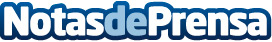 La tecnología GPaaS de Indra, reconocida por cuarta vez como visionaria en el Magic Quadrant de GartnerLa plataforma GPaaS constituye uno de los activos de la oferta In Cloud de Indra y posibilita el despliegue, ejecución y explotación de aplicaciones en la nube como servicio frente a los modelos de licencias tradicionales. Permite a los programadores concentrarse en el desarrollo de la aplicación, reduciendo muy notablemente los tiempos de construcción y aportando todos los beneficios de los modelos cloud computing.Datos de contacto:IndraNota de prensa publicada en: https://www.notasdeprensa.es/la-tecnologia-gpaas-de-indra-reconocida-por_1 Categorias: Software Innovación Tecnológica http://www.notasdeprensa.es